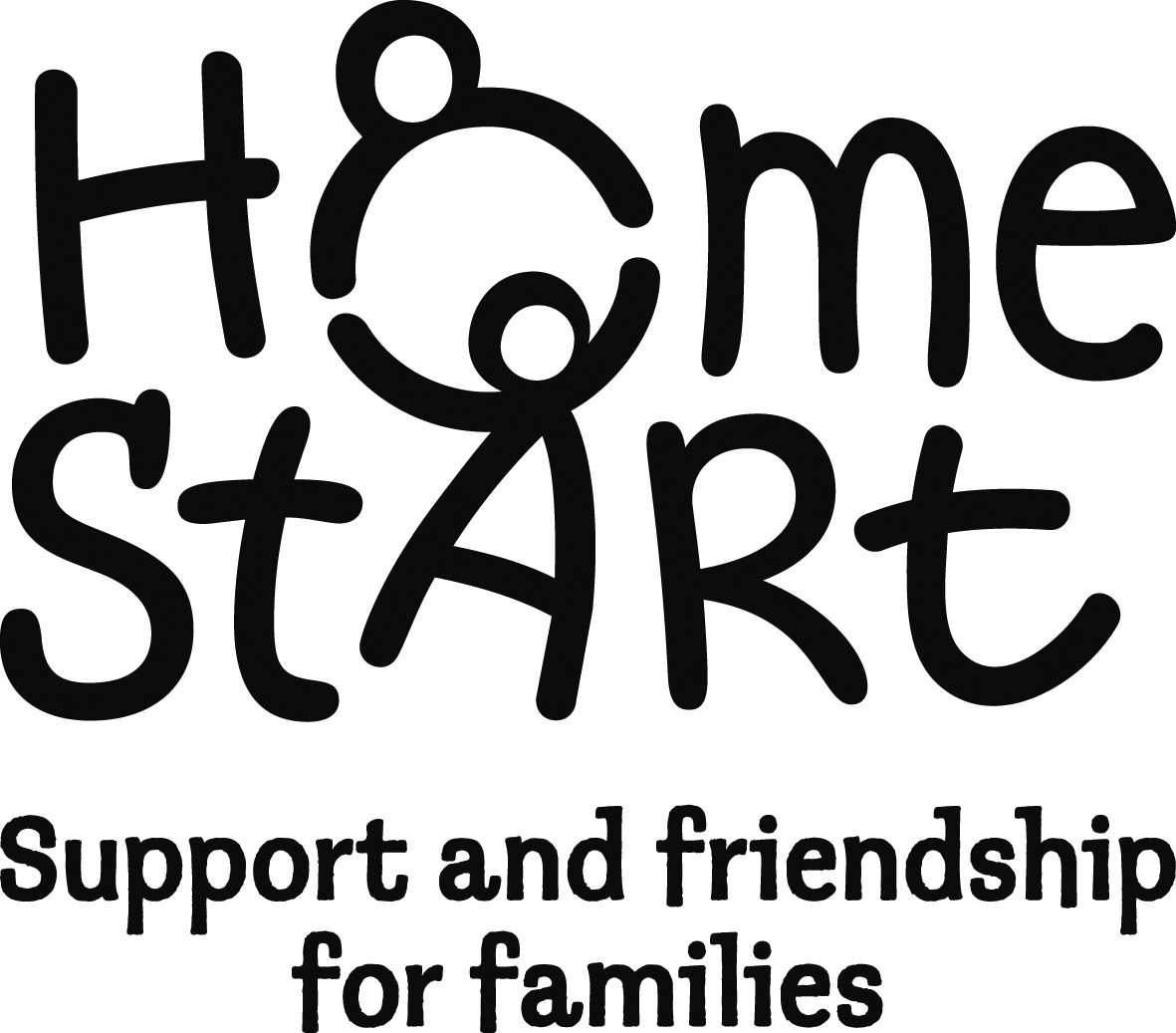 HOME-START HEREFORDSHIREBUSINESS CONTINUITY PLAN ANDDISASTER RECOVERY POLICY
JULY 2016 - 2020IntroductionHome-Start Herefordshire is not dependent upon key critical functions for the delivery of its service. The organisation delivers befriending to families on an outreach basis and is both adaptable and diverse through its wide range of volunteers. However we have put in place contingency plans to deal with any emergency situation as detailed in this plan. The priority for Home-Start Herefordshire is to keep service delivery in place. All responses to emergencies will ensure that service to our families is maintained.Aim of this PlanTo prepare Home-Start Herefordshire to cope with the effects of an emergencyObjectivesTo define the critical functions of our serviceTo analyse the emergency risks to the organisationTo detail contingency plans and our response to an emergencyTo identify key contacts during an emergencyCopies of this plan are held in the office and by the chair and deputy chair of Trustees, the Scheme Manager and the administrator outside office premises. They are jointly responsible for ensuring that these plans are implemented in a timely manner and as required. Any one of them may be the first port of call.Business Impact AnalysisCritical Function 1: Communications: IT and telephonesEffect on Service:Failure of communications technology would have a temporary and inconvenient effect on service (for about 24 hours) but could be remedied relatively quickly:All information on computers is backed up on a weekly basis and copies are retained off the premisesComputers are protected by password, virus and firewall protection which are updated regularlyStaff computer passwords are shared with the chair and vice chair of trusteesComputers could be replaced easily and quickly Family records are kept as paper copies and are stored in fire proof cabinets. They would not be affected.All staff members have mobile phones and home telephones and would be able to work from home. They would be reimbursed for any additional expensesAll phone numbers for staff, volunteers and supported families are kept on the premises and on storage devices away from the office IMPACT	Low	PROBABILITY MediumCritical Function 2: Premises Effect on Service:Loss of premises would have a temporary and inconvenient effect on service, but could be remedied relatively quickly:We would find and rent alternative premises in HerefordshireOur buildings and contents insurance cover, renewed annually, would allow us to rectify damage, repair and replace as necessary Family records are kept as paper copies and are stored in locked fire proof cabinets. They would hopefully not be affected but staff should begin to scan them onto a memory stick to store off the premises. Staff will discuss the feasibility of this process. Staff have agreed that they are able to work from home when necessary and would be reimbursed for any additional expenses IMPACT	Low	PROBABILITY LowCritical Function 3: EnergyEffect on Service:Electricity outage: this would have a temporary effect on our service delivery but all the safeguards in place for data and records would allow us to restore normal service in a timely manner. We do not use gas.Petrol shortages: we would rely on volunteers to let us know if they are unable to visit families and we would make alternative arrangements to keep in touch with families by phone, email etc. Additional expenses for volunteers would be reimbursed. This has happened before in adverse winter conditions such as snow and has worked successfullyStaff have agreed that they are able to work from home when necessary and would be reimbursed for any additional expenses IMPACT	Low	PROBABILITY LowCritical Function 4: Staff membersEffect on Service:The loss of key staff members for any reason such as an epidemic, an accident etc. would have the biggest impact upon our service of all eventualities.  We would bring in volunteers, including trustees, to keep the service going until it is possible to make permanent or temporary replacement appointmentsWe would ensure that all families will be contacted and are kept informed about the situationStaff computer passwords are known to the chair and vice chair of trusteesWe would ask HSUK to give us support as necessaryPolicies and procedures enable new staff to work efficiently within a short time spanIMPACT	High	PROBABILITY MediumCritical Function 5: FinanceEffect on Service:Loss of access to finance and banking services would have a temporary effect on our serviceWe have separate banking arrangements for our bank accountsWe maintain approximately 6 months reserve in our bank accountThe only time critical payments are salaries and we would make temporary arrangements to ensure staff members are adequately financedOur accounts are well monitored so we would be able to react in a proactive timely mannerIMPACT	Medium	PROBABILITY MediumEMERGENCY RESPONSE CHECKLIST - FOR USE DURING AN EMERGENCYLead – Scheme Manager, Chair of Trustees1		Start a log of actions taken2		Liaise with emergency services3		Initial identification of any damage and functions disrupted4		Notify insurance company5	Convene key staff and volunteers to respond and ensure ongoing service delivery6		More complete identification of damage and functions 			disrupted 7		Provide information to staff8	Decide on course of action and communicate decisions to staff and volunteers9	Decide on course of action and communicate decisions to families10		Provide information as appropriate to external stakeholders 		and media as appropriate11		Review Business Continuity PlanKey Contact SheetLog SheetRelated DocumentsHome Start Herefordshire Risk Assessment 2016ContactOffice NumberMobile Number/emailOffice01432 37121207721 911139homestart.hereford@virgin.netStaff membersSee Internal DirectorySee Internal DirectoryTrusteesSee Internal DirectorySee Internal DirectoryHome visiting volunteers/traineesSee Internal DirectorySee Internal DirectoryPhil Collins landlord 01981 240682Jeff Caretaker 07970 240683Chris 07951 949198HSUK0116 233 9955Herefordshire Council contract manager01432 260000Contract managerOther contract managersChildren in NeedEvesonBulmerArea Manager: 0345 6090015Alex Gay: 01452 501352James Greenfield: 01432 271293Key partnersEmergency ServicesBT0800 800152Insurance – Willis/Zurich0845 0744125Policy no. CC636515BankLloyds  30-94-14COIF Deposit Acs. 03268847      00852547Acs. 885690001C    885690002CElectricity Through LandlordThrough LandlordWater Through LandlordThrough LandlordDateTimeInformation / Decisions / Actions Initials